Mental Health in UK Biobank Revised – development, implementation and results from an online questionnaire completed by 157,366 participants. Davis, Coleman, et al.Supplementary MaterialExtra Tables and FiguresTable SM1: The structure of the UK Biobank mental health questionnaire “thoughts and feelings”Table SM2 Characteristics of the participants who completed the MHQ questionnaire, compared to the whole UKB cohort at baseline, and to the UK population.Table SM3: Prevalence of operationally defined syndromes by gender. See lettered table notes, and Appendix 2 for full case definitionsReferences for tablesMood disorderFigure MD1: Subclassification of mood disorderTable MD1: Socioeconomic factors by screening status for lifetime occurrence of mood disordersTable MD2: The occurrence of other psychiatric disorders in people positive for categories of mood disorder (comorbidities).Table MD3: The current mental status by scores of symptoms of current disorder for categories of mood disorder Appendix 1: Members of the UK Biobank Mental Health Consortium (January 2015)Appendix 2: Case-control DefinitionsAppendix 3: STROBE ChecklistExtra tables and figureTable SM2 Characteristics of the participants who completed the MHQ questionnaire, compared to the whole UKB cohort at baseline, and to the UK population. Characteristics at baseline unless statedNA = missing, not stated or not available.See lettered table notes, and Appendix 2 for full case definitions. Numbers in superscript are references.a)  The whole UK Biobank cohort for whom information was available b)  The UK Biobank participants who completed the questionnaire in time for the data release on 8 August 2017c)  Census data from 2001 or 2011 as available for UK, EWS = England, Wales and Scotland, Eng. = England, EW = England and Wales. Where census data unavailable Health Survey for England (HSE) is used, which is a survey of around 10,000 people that through sampling and weighting of data, attempts to derive data that is representative of the population in England.d)  Age when mental health questionnaire completed, derived from date of birth. This shows evidence that UKB recruited people older than 69 years.e)  Not born in UKf)  Townsend material Deprivation Score is based on postcode areas, derived from the census data for those areas in the domains of access to a car, overcrowding of housing, lack of owner-occupation and unemployment. The tertiles are based on those used in the Fry et al. paper on socioeconomic features of UK Biobankg)  Cascot job codes, reported in nine classes in UK Biobank, arranged into three categories. UK Biobank has both directly coded and derived job codes, and we used both, but there remained significant proportion of participants with no job code. NA also includes 'never worked'.h)  Due to different patterns of missingness, percentages in this column may not add up to 100%, with shortfall being NA..Table SM3: Prevalence of operationally defined syndromes by gender. See lettered table notes, and Appendix 2 for full case definitions.a)  Criteria met for major depressive disorder on CIDI-SF lifetimeb)  Criteria met for hypomania / mania lasting for at least one week in their lifec)  Criteria met for generalised anxiety disorder on CIDI-SF lifetimed)  Report potential hallucincation or delusion at any point in their lifee)  Report deliberate self-harm at some point in their life, whether or not they meant to end their lifef)  Criteria met for alcohol use disorder on AUDIT during the last yearg)  Criteria met for post-traumatic stress disorder on PCL-6 in the last monthReferences for extra tables1.	Kroenke K, Spitzer RL, Williams JB, Löwe B. The patient health questionnaire somatic, anxiety, and depressive symptom scales: a systematic review. General Hospital Psychiatry. 2010; 32(4): 345-59.2.	Kessler RC, Andrews G, Mroczek D, Ustun B, Wittchen HU. The World Health Organization composite international diagnostic interview short‐form (CIDI‐SF). Int J Methods Psychiatr Res. 1998; 7(4): 171-85.3.	Smith DJ, Nicholl BI, Cullen B, Martin D, Ul-Haq Z, Evans J, et al. Prevalence and characteristics of probable major depression and bipolar disorder within UK biobank: cross-sectional study of 172,751 participants. PLoS One. 2013; 8(11): e75362.4.	Reinert DF, Allen JP. The alcohol use disorders identification test: an update of research findings. Alcoholism: Clinical and Experimental Research. 2007; 31(2): 185-99.5.	McGrath JJ, Saha S, Al-Hamzawi A, et al. Psychotic experiences in the general population: a cross-national analysis based on 31 261 respondents from 18 countries. JAMA psychiatry 2015; 72(7): 697-705.6.	Glaesmer H, Schulz A, Häuser W, Freyberger HJ, Brähler E, Grabe H-J. [The childhood trauma screener (CTS)-development and validation of cut-off-scores for classificatory diagnostics]. Psychiatrische Praxis. 2013; 40(4): 220-6.7.	Walker EA, Gelfand A, Katon WJ, Koss MP, Von Korff M, Bernstein D, et al. Adult health status of women with histories of childhood abuse and neglect. Am J Med. 1999; 107(4): 332-9.8.	Khalifeh H, Oram S, Trevillion K, Johnson S, Howard LM. Recent intimate partner violence among people with chronic mental illness: findings from a national cross-sectional survey. The British Journal of Psychiatry. 2015; 207(3): 207-12.9.	Frissa S, Hatch SL, Fear NT, Dorrington S, Goodwin L, Hotopf M. Challenges in the retrospective assessment of trauma: comparing a checklist approach to a single item trauma experience screening question. BMC psychiatry. 2016; 16(1): 20.10.	Wilkins KC, Lang AJ, Norman SB. Synthesis of the psychometric properties of the PTSD checklist (PCL) military, civilian, and specific versions. Depression and anxiety. 2011; 28(7): 596-606.11.	Forgeard MJ, Jayawickreme E, Kern ML, Seligman ME. Doing the right thing: Measuring wellbeing for public policy. International Journal of Wellbeing. 2011; 1(1).12.	Office for National Statistics, National Records of Scotland, Northern Ireland Statistics and Research Agency. 2011 Census aggregate data. UK Data Service. This information is licensed under the terms of the Open Government Licence [http://www.nationalarchives.gov.uk/doc/open-government-licence/version/2]. 2017.13.	Office for National Statistics. 2001 Census aggregate data. UK Data Service.: 2011 14.	Fry A, Littlejohns TJ, Sudlow C, Doherty N, Adamska L, Sprosen T, et al. Comparison of sociodemographic and health-related characteristics of UK Biobank participants with the general population. Am J Epidemiol. 2017: 10.1093/aje/kwx246.15.	National Centre for Social Research, University College London. Health Survey for England 2009. UK Data Archive, 2015.Supplementary material: Mood disorderUsing data on participants’ history of depression and hypomania/mania, we divided the cohort according to five likely mood disorder categories as shown in Figure MD1. To be classified as having met DSM criteria for depression, participant needed to have five symptoms including depressed mood and/or anhedonia, for most of the time for two weeks. To be classified as having hypomanic / manic symptoms, participants needed to have four symptoms including high elevated mood or five symptoms with irritable mood. Subthreshold depression was used when participants had depressed mood and/or anhedonia most of the time for two weeks, but didn’t have five symptoms in total; also, if they had a diagnosis of depression but had not met diagnostic criteria or if they appeared to have current depression on the PHQ despite not meeting diagnostic criteria.While we would expect most participants with DSM IV bipolar affective disorder type I to be categorised as such, bipolar disorder without depression (i.e. recurrent mania) will be included in the “no depression” category. Participants who have experienced less disruptive symptoms of hypomania (including many with DSM IV bipolar affective disorder type II) will be included in the single depression or recurrent depression categories.Table MD1 shows the socio-demographic and risk factors by likely mood disorder categories. Respondents with unipolar depression appear to be more likely to be female, an association not shared with those with bipolar disorder. Participants with likely bipolar disorder were younger, and resided in more deprived areas on average. Respondents with subthreshold depressive symptoms or any likely mood disorder group reported more lifetime adverse events, but these were highest for those respondents with bipolar disorder. There are also elevated rates of neuroticism, loneliness and longstanding illness or disability among subthreshold, unipolar depression and bipolar disorder.Table MD2 shows that the other operationally defined syndromes are more common amongst respondents with a likely mood disorder. Table MD3 reports current mental state of the participants from the average score on the scales included in the MHQ, again split by likely mood disorder, which shows some variation between the groups. Notably, wellbeing appears to be affected by depressive symptoms, whether or not reaching diagnostic criteria.Figure MD1: Subclassification of mood disorder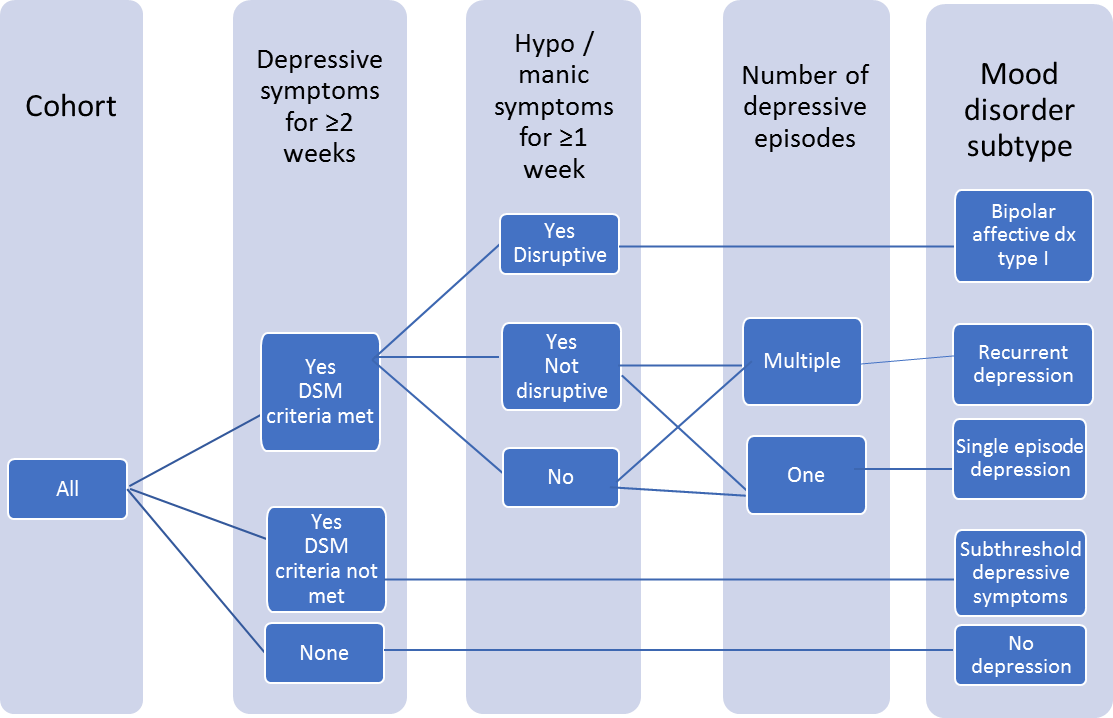 Table MD1Socioeconomic factors by screening status for lifetime occurrence of mood disorders broken down into exclusive categories. See figure MD1 for categorisation details.Does not meet criteria for major depressive disorder or subthreshold depressive symptomsDoes not meet criteria for major depressive disorder, but features suggestive of increased symptoms compared to general populationCriteria met for major depressive disorder on CIDI-SF lifetimeReports more than one episode or “too many to recall”Criteria met for major depressive disorder and maniaAge when mental health questionnaire released, derived from date of birthTownsend material Deprivation Score is based on postcode areas14Collapsed from categories in SM1From baseline assessment 2006-10Criteria met for possible abuse or neglect on Childhood Trauma ScreenerCriteria met for stressful situations, including abusive relationships and money problems, as an adultReports one or more of six situations known to be triggers for trauma-related mental disordersThere is some overlap between the adult adverse life experiences screen and loneliness screen, which both ask about confiding relationships: adult screen includes lack of confiding relationship over the adult lifetime; loneliness includes lack of confiding relationship at the time of baseline assessmentTable MD2The occurrence of other psychiatric disorders in people positive for categories of mood disorder (comorbidities). See lettered table notes, and Appendix 2 for full case definitionsDoes not meet criteria for major depressive disorder or subthreshold depressive symptomsDoes not meet criteria for major depressive disorder, but features suggestive of increased symptoms compared to general populationCriteria met for major depressive disorder on CIDI-SF lifetimeReports more than one episode or “too many to recall”Criteria met for major depressive disorder and maniaCriteria met for generalised anxiety disorder on CIDI-SF lifetimeCriteria met for alcohol use disorder on AUDIT during the last yearCriteria met for post-traumatic stress disorder on PCL-6 in the last monthReported hallucincation and/or delusion at any point in their lifeCriteria met for hypomania / mania lasting for at least one weekTable MD3The current mental status by scores of symptoms of current disorder for categories of mood disorder. See lettered table notes, and Appendix 2 for full case definitions.Does not meet criteria for major depressive disorder or subthreshold depressive symptomsDoes not meet criteria for major depressive disorder, but features suggestive of increased symptoms compared to general populationCriteria met for major depressive disorder on CIDI-SF lifetimeReports more than one episode or “too many to recall”Criteria met for major depressive disorder and maniaA PHQ-9 score above 5 would exclude the participant from the “No depression” categoryAppendix 1:Members of the UK Biobank Mental Health Consortium, January 2015(institutions as per 2015).Chair: Matthew Hotopf, Psychological Medicine and SLaM/Institute of Psychiatry, Psychology and Neuroscience Biomedical Research Centre, Kings College LondonSteering Group Members· Gerome Breen, MRC Social, Genetic & Developmental Psychiatry Centre, Kings College London· Katrina Davis, Research Assistant to Matthew Hotopf· Elaine Fox, Oxford Centre for Emotions and Affective Neuroscience, Department of Experimental Psychology, University of Oxford· Louise Howard, Section of Women’s Mental Health, Health Service and Population Research, Kings College London· Ann John, College of Medicine, Swansea University Medical School and National Centre for Mental Health· Rose McCabe, Clinical Communication and Mental Health, University of Exeter· Andrew McIntosh, Division of Psychiatry, University of Edinburgh and Scottish Mental Health Research Network· Daniel Smith, Institute of Health and Wellbeing, University of Glasgow· Stan Zammit, MRC Centre for Neuropsychiatric Genetics and Genomics, Cardiff UniversityMembers· Naomi Allen, University of Oxford and UK Biobank· David Batty, Centre for Cognitive Ageing and Cognitive Epidemiology, University of Edinburgh and University College London· Cyrus Cooper, MRC Lifecourse Epidemiology Unit, University of Southampton· Tim Croudace, Centre for Health and Population Sciences, University of York· Ian Deary, Centre for Cognitive Ageing and Cognitive Epidemiology, University of Edinburgh· Christopher Dickens, Institute of Health Service Research, University of Exeter· Klaus Ebmeier, Division of Psychiatry, University of Oxford· Seena Fazel, Division of Psychiatry, University of Oxford· Robin Flaig, Assistant to Cathie Sudlow for UK Biobank· Jonathon Flint, Wellcome Trust Centre for Human Genetics, University of Oxford· John Gallacher, University of Oxford and MRC Dementias Platform UK· Simon Gilbody, Centre for Health and Population Sciences, University of York· Hazel Inskip, MRC Lifecourse Epidemiology Unit, University of Southampton· Tony Kendrick, Department of Primary Care, University of Southampton· David Kingdon, University of Southampton and Mental Health Foundation· William Lee, Plymouth University Peninsula Schools of Medicine and Dentistry & Devon Partnership NHST.· Glyn Lewis, Clinical Trials and Applied Epidemiology in Psychiatry, University College London· Donald Lyall, Institute of Health and Wellbeing, University of Glasgow· Donald MacIntyre, Division of Psychiatry, University of Edinburgh· Susan McAndrew, Mental Health and Wellbeing Unit, University of Salford· Peter McGuffin, MRC Social, Genetic & Developmental Psychiatry Centre, Kings College London· Irwin Nazareth, Primary Care and Public Health, University College London· Barbara Nicholl, Institute of Health and Wellbeing, University of Glasgow· Michael O’Donovan, Institute of Psychological Medicine and Clinical Neuroscience, Cardiff University· Jolanta Opacka-Juffry, Health Sciences Research Unit, Rohampton University· David Osborn, Division of Psychiatry, University College London· Michael Owen, Institute of Psychological Medicine and Clinical Neuroscience, Cardiff University· Carmine Pariante, Department of Psychological Medicine, Kings College London· Marcus Richards, Population Health Sciences, University College London· Theresa Rushe, Department of Psychology, Queens University Belfast· Valerie Shanks-Pepper, Medical Directorate, NHS England· Stephen Stansfeld, Centre for Psychiatry, Queen Mary University of London· Geraldine Strathdee, University College London and NHS England· Cathie Sudlow, University of Edinburgh and UK Biobank· Elizabeth Tunbridge, Department of Psychiatry, University of Oxford· Scott Weich, Mental Health and Wellbeing, University of Warwick· Peter Woodruff, Academic Clinical Psychiatry, University of Sheffield· Allan Young, Department of Psychological Medicine, Kings College LondonInternational Contributors· Brenda Penninx, Professor of Psychiatric Epidemiology, VU University Amsterdam, NL· Douglas Levinson, Professor of Psychiatry, Stanford University, USA· Kenneth Kendler, Professor and Eminent Scholar Psychiatry, Virginia Commonwealth University, USA· Hans Grabe, Professor in the Department of Psychiatry and Psychotherapy, Greifswald University, GL  John McGrath, Niels Bohr Professor, National Centre for Register-based Research, Aarhus University, Denmark & University of Queensland, AUSAppendix 2: Case Criteria Derived from the UK Biobank Mental Health QuestionnaireTables refer to the tables in results section and supplementary material of Davis et al. Mental Health in UK Biobank – development, implementation and results from an online questionnaire completed by 157,366 participants.Control definitions are fairly stringent, for applications where higher certainty that control groups do not contain cases is requred. For the above paper, non-caseness was used rather than the control definitions below, and this may be preferred for many purposes..Appendix 3STROBE Statement—Checklist of items that should be included in reports of cross-sectional studies *Give information separately for exposed and unexposed groups.Note: An Explanation and Elaboration article discusses each checklist item and gives methodological background and published examples of transparent reporting. The STROBE checklist is best used in conjunction with this article (freely available on the Web sites of PLoS Medicine at http://www.plosmedicine.org/, Annals of Internal Medicine at http://www.annals.org/, and Epidemiology at http://www.epidem.com/). Information on the STROBE Initiative is available at www.-statement.org.Table SM1: The structure of the UK Biobank mental health questionnaire “thoughts and feelings”Table SM1: The structure of the UK Biobank mental health questionnaire “thoughts and feelings”Table SM1: The structure of the UK Biobank mental health questionnaire “thoughts and feelings”Table SM1: The structure of the UK Biobank mental health questionnaire “thoughts and feelings”Domain/question topicPurposeSource/toolNotes about source/toolA. Screening questionsTo screen for presence and absence of any mental health condition.Devised by the study teamB. Current DepressionIndicates likely presence / absence and severity of current depression.Patient Health Questionnaire 9-question version (PHQ-9)134Maps on to criteria for DSM-IV major depressive disorder. This includes repeating the four PHQ questions asked at the baseline assessment.B. Lifetime DepressionAssess lifetime history of symptoms of depression to stratify into cases and controls for genomic and other studies.CIDI-SF (Composite International Diagnostic Interview – Short Form)2, depression module, lifetime versionMaps on to DSM-IV major depressive disorder. Lifetime version by Doug Levinson. Allows comparison with other cohorts in the international Psychiatric Genetics Consortium (PGC).B. Lifetime manic symptomsIdentify symptoms that may indicate a bipolar affective disorder, in particular  to distinguish from unipolar depression.Devised by the study team based on CIDI questionsThese questions were also included in the baseline assessment for the last one-third of UK Biobank participants3C. Current anxiety disorderIndicates likely presence / absence and severity of anxiety disorder.Generalised Anxiety Disorder Questionnaire– 7 questions (GAD-7)1A tool commonly used in research and clinical practice with PHQ-9. Maps on to DSM-IV generalised anxiety disorder, but is also raised in other anxiety disorders1.C. Lifetime anxiety disorderAssess lifetime occurrence of anxiety disorder. CIDI-SF2, anxiety module, lifetime versionMaps on to DSM generalised anxiety disorder. Lifetime version by Doug Levinson. Allows comparison with other cohorts in the PGC.D. AddictionsAssess of a variety of addictions, past and current, through prompted self-report.Devised by the study teamCommon addictions were identified from the literature: alcohol, sedatives and painkillers, illicit drugs, and behaviours such as gambling E. Alcohol UseComprehensive assessment of patterns in alcohol use, with a view to defining misuse. Alcohol Use Disorders Identification Test (AUDIT)4Developed by the WHO and extensively used and studied for alcohol use disorders, including hazardous and harmful drinking.E. Cannabis UseIdentify cannabis use and pattern of use.Devised by the study teamTwo questions: times used and frequency used when usingF. Unusual experiencesAssess experience of phenomena that may be markers of psychosis. CIDI, psychosis module, lifetime version, abridged5The CIDI lifetime version is a World Health Organisation (WHO) instrument for mental health surveys. The CIDI questions were adapted for self-report and reduced in number to as few questions as possible to tap into this theme, while making it possible to compare with the World Mental Health Surveys.G. Adverse events in childhoodIdentify abuse and other adverse events in childhood.Childhood Trauma Screener – 5 item (CTS-5)6This is the short version of the Childhood Trauma Questionnaire, designed for adults to rate adverse events that may have happened in childhood7.G. Adverse events in adult lifeIdentify domestic abuse and other adverse events in adult life, and lifetime traumaDevised by the study team, based on existing questionsUsing the same structure as the CTS, the questions were adapted from the national crime survey questions to identify victims of crime and adult domestic violence8. A short checklist of possible catastrophic trauma was also included9G. Post-traumatic stress disorderAssess the occurrence of post-traumatic stress disorder. Post-traumatic stress disorder Check List – civilian Short version (PCL-6)10Maps onto the DSM-IV criteria and is well-validated. Does not require endorsement of specific items on the trauma checklistH. Self-harm and suicidal thoughtsAssess self-harm and suicidal thoughts and associated outcomes.Devised by the study teamThere were no instruments that were considered adequate, especially in terms of distinguishing between self-harm without suicidal intent and suicide attempts. The working group devised a set of questions, working with service users group on acceptability.J. Subjective wellbeingIncluded in response to feedback for the service user groupDevised by the study team, based on existing questionsMeasures of wellbeing, two euthymic (‘positive emotion’) questions UKB baseline and one eudemonic (‘meaning’) question from the WHO-Quality Of Life (WHOQOL) 11.K. Free-text boxTo enable participants to add any further information about their mental health status. Included in response to pilotingIn response to piloting feedback, we included a text box for the participant to elaborate on their answers and to increase the participants’ confidence in the questionnaire.UKB baselineaN=502,618UKB MHQbN=157,366Illustrative population datahPopulation data detailscPersonal CharacteristicsAged45-5415%15%36%Census UK 201112, as proportion of people aged 45-82Aged55-6430%33%30%Census UK 201112, as proportion of people aged 45-82Aged65-7444%45%22%Census UK 201112, as proportion of people aged 45-82Aged75+ (oldest is 82d)11%8%12%Census UK 201112, as proportion of people aged 45-82Gendermale46%43%48%Census EWS 200113 age 40-69Genderfemale54%57%52%Census EWS 200113 age 40-69Ethnicitywhite94%97%95%Census EWS 200113 age 40-69Ethnicityblack2%1%2%Census EWS 200113 age 40-69Ethnicityasian (indian sub-continent)2%1%3%Census EWS 200113 age 40-69Ethnicitymixed1%1%<0.5%Census EWS 200113 age 40-69Ethnicitychinese<0.5%<0.5%<0.5%Census EWS 200113 age 40-69Ethnicityother1%1%1%Census EWS 200113 age 40-69EthnicityNA1%<0.5%NACensus EWS 200113 age 40-69Migrant to UKeMigrant to UKe9%7%NATownsend Deprivation Score (TDS)fmost deprived (TDS ≥ +2)16%12%30%TDS of people invited to take part in UK Biobank, as reported in Fry et al14Townsend Deprivation Score (TDS)fmiddle (TDS -2 to +1.99)32%31%34%TDS of people invited to take part in UK Biobank, as reported in Fry et al14Townsend Deprivation Score (TDS)fleast deprived (TDS < -2)52%56%36%TDS of people invited to take part in UK Biobank, as reported in Fry et al14Highest qualificationnone17%7%38%Census EWS 201112 age 50+Highest qualificationother (including vocational)5%5%12%Census EWS 201112 age 50+Highest qualificationSecondary school equivalent33%29%21%Census EWS 201112 age 50+Highest qualificationA-level or equivalent11%13%7%Census EWS 201112 age 50+Highest qualificationdegree32%45%23%Census EWS 201112 age 50+Highest qualificationNA2%1%NACensus EWS 201112 age 50+SOC job codegHigher managerial, administrative and professional47%60%38% Census EW 200113 age 45-64 (combined current occupation and former occupation for not working)SOC job codegIntermediate occupations and small employers11%8%23%Census EW 200113 age 45-64 (combined current occupation and former occupation for not working)SOC job codegRoutine and manual occupations6%4%21%Census EW 200113 age 45-64 (combined current occupation and former occupation for not working)SOC job codegNA35%29%18%Census EW 200113 age 45-64 (combined current occupation and former occupation for not working)HouseholdOwn or rentown outright52%55%41%Census EW 200113 age 50-64Own or rentown with mortgage36%38%40%Census EW 200113 age 50-64Own or rentrent – social6%3%13%Census EW 200113 age 50-64Own or rentrent – private3%2%5%Census EW 200113 age 50-64Own or rentother3%2%2%Census EW 200113 age 50-64Average household incomeless than £18,00019%12%NAAverage household income18-30,00022%21%NAAverage household income31-52,00022%26%NAAverage household income53-100,00017%23%NAAverage household income>£100,0005%7%NAAverage household incomeNot stated14%10%NALive with husband, wife or partnerLive with husband, wife or partner72%75%77%Census EW 200113 age 50-64Health and health-behavioursSmoking statuscurrent11%7%19%HSE 2008 age 45-64, as reported in Fry et al14Number out of 4647Smoking statusformer34%35%31%HSE 2008 age 45-64, as reported in Fry et al14Number out of 4647Smoking statusnever54%57%49%HSE 2008 age 45-64, as reported in Fry et al14Number out of 4647Felt depressed in last two weeks (baseline)“Not at all”73%77%NAFelt depressed in last two weeks (baseline)“Several days” or more23%20%NAFelt depressed in last two weeks (baseline)NA5%3%NAReport longstanding illness, disability or infirmityYes32%28%37%Census EW 200113 age 50-64Report longstanding illness, disability or infirmityNo66%70%63%Census EW 200113 age 50-64Report longstanding illness, disability or infirmityNA3%2%0%Census EW 200113 age 50-64Self-report physician diagnosisDiabetes5%3%5%HSE 2009 age 45-6415Number out of 1395Self-report physician diagnosisCancer8%7%NAHSE 2009 age 45-6415Number out of 1395Total (n=157,366) Female (n=89,101) Male (n=68,265) Lifetime history Depressiona 37434  (24%) 25815  (29%) 11619  (17%) Lifetime history Hypomania/maniab 2396  (2%) 1288  (1%) 1108  (2%) Lifetime history Lifetime anxiety disorder (GAD)c 11111  (7%) 7404  (8%) 3707  (5%) Lifetime history Unusual experienced 7803  (5%) 4718  (5%) 3085  (5%) Lifetime history Self-harme 6872  (4%) 4770  (5%) 2102  (3%) Recent or current Hazardous / harmful alcohol usef 32602  (21%)12175  (14%)20427  (30%) Recent or current PTSDg 10064  (6%) 6709  (8%) 3355  (5%) Overall None of above 86474  (55%)49482  (56%)36992  (54%)Overall 1+ of above 70892  (45%)39619  (44%)31273  (46%)No depressiona(n=88,650)Subthreshold depressive symptomsb (n=27,207)Lifetime depressionc, single episode (n=14,683)Lifetime depressionc, recurrentd (n=21,187)Bipolar affective disorder type 1e (n=931)Personal CharacteristicsAgef45-5411332  (13%)4298  (16%)2454  (17%)4334  (20%)228  (24%)Agef55-6426755  (30%)8894  (33%)5450  (37%)8709  (41%)417  (45%)Agef65-7442800  (48%)11972  (44%)5939  (40%)7297  (34%)261  (28%)Agef75+ (oldest is 82)7763  (9%)2043  (8%)840  (6%)847  (4%)25  (3%)Genderfemale44831  (51%)16105  (59%)9902  (67%)15000  (71%)532  (57%)Ethnicitywhite85731  (97%)26185  (96%)14299  (97%)20509  (97%)892  (96%)Townsend Deprivation Scoregmost deprived (TDS ≥ +2)9204  (10%)3927  (14%)1800  (12%)3518  (17%)201  (22%)Highest qualificationdegree40597  (46%)11648  (43%)6582  (45%)9665  (46%)425  (46%)Housing tenurerenth3024  (3%)1825  (7%)796  (5%)1869  (9%)155  (17%)Risk factorsNeuroticism scoreimean (SD)2.8 (2.6)5.0 (3.2)4.5 (3.1)6.2 (3.3)3.8 (3.1)Adverse life experienceschildhood screenj34223  (39%)13907  (51%)7283  (50%)12823  (61%)638  (69%)Adverse life experiencesadult screenk38802  (44%)15962  (59%)8406  (57%)14361  (68%)685  (74%)Adverse life experiencestrauma exposurel40761  (46%)14675  (54%)8052  (55%)13049  (62%)665  (71%)Social connection,mloneliness1704  (2%)1715  (6%)621  (4%)1602  (8%)94  (10%)Social connection,msocial isolation5927  (7%)2651  (10%)1287  (9%)2336  (11%)126  (14%)Illnessilongstanding illness, disability or infirmity19846  (22%)9046  (33%)4443  (30%)8072  (38%)503  (54%)Health-behavioursSmoking statusicurrent5077  (6%)2334  (9%)1223  (8%)2171  (10%)158  (17%)Cannabis useever daily838  (1%)500  (2%)246  (2%)584  (3%)63  (7%)Physical activityimoderate activity ≥3 times a week31899 (36%)10392 (38%)5374 (37%)8024 (38%)345 (37%)No depressiona(n=88,650)Subthreshold depressive symptomsb (n=27,207)Lifetime depressionc, single episode (n=14,683)Lifetime depressionc, recurrentd (n=21,187)Bipolar affective disorder type 1e (n=931)Lifetime anxiety disorder (GAD)f (n=11,111)746  (1%)1806  (7%)1770  (12%)6035  (28%)449  (48%)Current hazardous/harmful alcoholg (n=32,602)17495  (20%)5991  (22%)2874  (20%)4875 (23%)266  (29%)Current PTSDh (n=10,064)705  (1%)2776  (10%)1122  (8%)4684  (22%)366  (39%)Lifetime unusual experiencesi (n=7,803)2314  (3%)1642  (6%)904  (6%)2263  (11%)329  (35%)Lifetime hypomania/maniaj (n=2,396)351  (<0.5%)454  (2%)123  (1%)496  (2%)931  (100%)OverallNone (n=107,347) 68550 (77%)18535 (68%)9745 (66%)10517 (50%)NA At least one (n=45,310) 20099 (23%)8672 (32%)4938 (34%)10670 (50%)931 (100%) Multiple (n=5,910) 775 (1%)1102 (4%)676 (5%)2658 (13%)699 (75%)Mean (SD) Median No depressiona Subthreshold depressive symptomsb (n=27,207) Lifetime depressionc, single episode (n=14,683) Lifetime depressionc, recurrentd (n=21,187) Bipolar affective disorder type 1e (n=931) Mean (SD) Median (n=88,650) Subthreshold depressive symptomsb (n=27,207) Lifetime depressionc, single episode (n=14,683) Lifetime depressionc, recurrentd (n=21,187) Bipolar affective disorder type 1e (n=931) Depression score PHQ-9 1.1 (1.2) 1f 5.1 (4.3) 5 3.1 (3.6) 2 5.9 (5.5) 4 7.9 (7.0) 6 scale 0-36, high = more depressed 1.1 (1.2) 1f 5.1 (4.3) 5 3.1 (3.6) 2 5.9 (5.5) 4 7.9 (7.0) 6 Anxiety score GAD-7 1.0 (1.8) 0 3.5 (4.0) 2 2.5 (3.5) 1 4.7 (4.9) 4 6.2 (6.1) 5 scale 0-28, high = more anxious 1.0 (1.8) 0 3.5 (4.0) 2 2.5 (3.5) 1 4.7 (4.9) 4 6.2 (6.1) 5 Alcohol use disorder score AUDIT 4.8 (3.8) 45.1 (4.6) 44.8 (4.2) 45.2 (5.1) 46.1 (6.3) 4scale 0-42, high = more hazardous 4.8 (3.8) 45.1 (4.6) 44.8 (4.2) 45.2 (5.1) 46.1 (6.3) 4Wellbeing score 13.3 (1.6) 13 11.9 (2.1) 12 12.5 (2.0) 13 11.4 (2.3) 12 11.0 (2.7) 11 scale 3-22, high = better wellbeing 13.3 (1.6) 13 11.9 (2.1) 12 12.5 (2.0) 13 11.4 (2.3) 12 11.0 (2.7) 11 TablesDisorder / ExposureRule in EnglishFields and codesNotes and referencesMood disorderMood disorderMood disorderMood disorderMood disorderAllDepressionCase: Depression ever.At least one core symptom of depression, most or all of the day on most or all days for a two week period, with at least five depressive symptoms that represent a change from usual occurring over the same time-scale, with some or a lot of impairment.Persistent sadness (20446) = Yes OR Loss of interest (20441) = YesANDHow much of day (20436) = Most of day or All day longANDDid you feel this way (20439) = Almost every day or Every dayANDImpairment (20440) = Somewhat or A lotANDTotal number of symptoms endorsed (core and others) >= 5Persistent sadness (core)  20446; Loss of interest (core) 20441; Tired or low energy 20449; Gain or loss of weight 20536 = Gain, Loss or Gain and loss; Sleep change 20532; Trouble concentrating 20435; Feeling worthless 20450; Thinking about death 20437CIDI-SF (Composite International Diagnostic Interview – Short Form), depression module, lifetime version. Scored based on DSM definition of major depressive disorder Kessler RC, Andrews G, Mroczek D, Ustun B, Wittchen HU. The World Health Organization composite international diagnostic interview short‐form (CIDI‐SF). Int J Methods Psychiatr Res. 1998;7(4):171-85.MD1, MD2, MD3DepressionCase: Subthreshold depressive symptoms ever.Does not meet diagnostic criteria for depression on the CIDI, but has at least one of: (i) endorses persistent depression or anhedonia on CIDI; (ii) PHQ9 (current depressive symptoms) is over threshold for mild depression; (iii) reports clinician diagnosis of depressionNOT Case {depression ever}AND((reported diagnosis of depression 20544 or 20002)ORCore symptoms from aboveORPHQ score >5)Case plus control plus subthreshold should include all participants with valid responsesSubthreshold symptoms may have clinical significanceNational Institute for Health and Clinical Excellence. Depression in adults: recognition and management. NICE Clinical Guideline CG90 (available at https://www.nice.org.uk/guidance/cg90) 2009 (updated 2016).nilDepressionControl: Depression ever.Not endorsing depression or screening positive on PHQ or CIDINOT (reported diagnosis of depression 20544 or 20002)ANDNOT Core symptoms from aboveANDPHQ score ≤5Case plus control plus subthreshold should include all participants with valid responses. By excluding subthreshold symptoms, we can be confident that this group has not experienced a classical depressive episodeMD1, MD2, MD3DepressionCase: Depression single episode.Case {depression ever}ANDNumber of episodes (20442)=1ANDNOT case {bipolar type I}Excluded if number of episodes missing or bipolar state missingSingle episode, recurrent depression and bipolar type I should include all depression cases with valid responsesMD1, MD2, MD3DepressionCase: Recurrent depression.{depression ever}ANDNumber of episodes (20442) >1 or -999 (too many to count)ANDNOT case {bipolar type I}Excluded if number of episodes missing or bipolar state missingSingle episode, recurrent depression and bipolar type I should include all depression cases with valid responsesnilDepressionVariant: Depression single episode triggered by loss{depression single episode}ANDworst depression start within two months of traumatic event (20447) = yesCases of single episode triggered by loss could be selectively excluded for some analyses, although likely to exclude some true cases of major depressive episodeMD3DepressionScore: PHQ-9.score items 0-4 and sum(Little interest or pleasure in doing things 20514, Feeling down, depressed, or hopeless 20510, Trouble sleeping 20517,  Feeling tired 20519, Poor appetite or overeating 20511, Feeling bad about yourself 20507, Trouble concentrating 20508, Moving or speaking slowly or fidgety or restless 20518, Thoughts that you would be better off dead 20513)(“20514, 20510, 20517,  20519, 20511, 20507, 20508, 20518, 20513”) (subtract 9 if items scored 1-5)If value missing, count as “0” when scoring 0-4Kroenke K, Spitzer RL, Williams JB, Löwe B. The patient health questionnaire somatic, anxiety, and depressive symptom scales: a systematic review. Gen Hosp Psychiatry. 2010;32(4):345-59.nilDepressionCase: Current depression.PHQ +ve and CIDI+veReports symptoms in the last two weeks that have bothered them. Current depression is indicated by five or more items marked to bother at or above a certain intensity: “more than half of days” for first eight items, “some days” for last item.{depression ever}ANDTotal symptoms endorsed as occurring more than half days (or some or more days for last item) ≥ 5Little interest or pleasure in doing things 20514, Feeling down, depressed, or hopeless 20510, Trouble sleeping 20517,  Feeling tired 20519, Poor appetite or overeating 20511, Feeling bad about yourself 20507, Trouble concentrating 20508, Moving or speaking slowly or fidgety or restless 20518, Thoughts that you would be better off dead 20513For identifying likely depression, can use “diagnostic algorithm” based on DSM criteria, alternatively total score. This is using “diagnostic algorithm”Manea L, Gilbody S, McMillan D. Optimal cut-off score for diagnosing depression with the Patient Health Questionnaire (PHQ-9): a meta-analysis. CMAJ. 2012;184(3):E191-E6nilDepressionControl: Current depression.PHQ score ≤5PHQ score ≤5A score of above 5 on PHQ can be used as a cut-off for mild depression. Therefore this control group excludes people with possible mild depression, as well as those who meet full criteria in the diagnostic algorithm.Manea L, Gilbody S, McMillan D. Optimal cut-off score for diagnosing depression with the Patient Health Questionnaire (PHQ-9): a meta-analysis. CMAJ. 2012;184(3):E191-E6nilDepressionVariant: Current severe depressionAs current depression (above) with PHQ score > 15{depression current}ANDPHQ score >15Manea L, Gilbody S, McMillan D. Optimal cut-off score for diagnosing depression with the Patient Health Questionnaire (PHQ-9): a meta-analysis. CMAJ. 2012;184(3):E191-E62, MD2ManiaSymptoms: Hypomania / Mania.Endorses features of hypomania / mania lasting for a week or more, whether or not they were disruptive, and whether or not a depression ever case. Requires “High-hyper” plus three other symptoms or “Irritable” plus four other symptomsHigh/Hyper 20501 = 01 OR Irritable 20502 = 01ANDFour features from:High/Hyper 20501; Active 20548(01); Talkative 20548(02); Less sleep 20548(03); Creative/ideas 20548(04); Restless 20548(5); Confident 20548(6); Thoughts racing 20548(7); Easily distracted 20548(8)ANDDuration 20492 = A week or moreBased on DSM-IV definition of hypo/mania. This includes likely cases of bipolar affective disorder type I, possible bipolar type II (where symptoms last a week), recurrent mania without clear depression, and antidepressant-induced symptoms of hypomania / mania. Smith DJ, Nicholl BI, Cullen B, Martin D, Ul-Haq Z, Evans J, et al. Prevalence and characteristics of probable major depression and bipolar disorder within UK biobank: cross-sectional study of 172,751 participants. PLoS One. 2013;8(11):e753623,MD1, MD2,MD3ManiaCase: Bipolar affective disorder type I.Ever manic/hyper or irritable, plus at least three other features (four if never manic/hyper), plus duration a week or more, plus symptoms caused significant problems. Requires also to be case for depression ever.Case {depression ever}ANDHigh/Hyper 20501 = 01 OR Irritable 20502 = 01ANDFour features from:High/Hyper 20501; Active 20548(01); Talkative 20548(02); Less sleep 20548(03); Creative/ideas 20548(04); Restless 20548(5); Confident 20548(6); Thoughts racing 20548(7); Easily distracted 20548(8)ANDDuration 20492 = A week or moreANDSymptoms caused problem 20493 = yesCase for depression is not required in DSM-IV diagnostic criteria, but is added here to improve the positive predictive value of the test (see text and references). This definition does not exclude antidepressant-induced mania.Cerimele et al. The prevalence of bipolar disorder in primary care samples: a systematic review, General Hospital Psychiatry 36 (2014) 19-25Carvalho, A. F., Y. Takwoingi, et al. (2015). "Screening for bipolar spectrum disorders: a comprehensive meta-analysis of accuracy studies." Journal of affective disorders 172: 337-346nilManiaVariant: Case bipolar type IIAs above, without disruption from symptomsCase {depression ever}ANDHigh/Hyper 20501 = 01 OR Irritable 20502 = 01ANDFour features as aboveANDDuration 20492 = A week or moreThere is less agreement over the definition of bipolar affective disorder type II. DSM-IV criteria require symptoms for four days or more. Here is one week, so could be predicted to miss some cases.nilManiaControl: Hypomania / ManiaNot included in hypomania / mania symptoms, nor categorised as bipolar on last UKB classification, nor self-reported bipolarNOT {hypomania/mania}ANDNOT {categorised bipolar on last UKB categorisation 20126 = 1 or 2}ANDNOT {self-reported bipolar 20544=10} AnxietyAnxietyAnxietyAnxietyAnxiety2,3, MD2GADCase: GAD Ever.Excessive worrying about a number of issues, occurring most days for six months and difficult to control, with three or more somatic symptoms and functional impairment.Worried tense of anxious (20421) = YesANDDuration (20420) >= 6 months or All my lifeANDMost days (20538) = YesANDExcessive: More than most (20425) OR Stronger than most (20542)ANDNumber of issues: More than one thing (20543) OR Different worries (20540)ANDDifficult to control: Difficult to stop worrying (20541) OR Couldn’t put it out of mind (20539) OR Difficult to control (20537)ANDFunctional impairment: Role interference (20418) = Some or A lotAND3 somatic symptoms out of:Restless. 20426; Keyed up or on edge. 20423; Easily tired. 20429; Having difficulty keeping your mind on what you were doing. 20419; More irritable than usual. 20422; Having tense, sore, or aching muscles. 20417; Often having trouble falling or staying asleep. 20427CIDI-SF (Composite International Diagnostic Interview – Short Form), GAD module, lifetime version. Scored based on DSM definition of GADKessler RC, Andrews G, Mroczek D, Ustun B, Wittchen HU. The World Health Organization composite international diagnostic interview short‐form (CIDI‐SF). Int J Methods Psychiatr Res. 1998;7(4):171-85.National Institute for Health and Clinical Excellence. Generalised anxiety disorder and panic disorder in adults: management. NICE Clinical Guideline CG113 (available at https://www.nice.org.uk/guidance/cg113) 2011 nilGADControl: GAD ever.Not meeting criteria for GAD ever nor scoring over low cut-off for GAD-7NOT case {GAD ever}ANDGAD-7 score < 5Excluding those that screen positive for mild anxiety means that there is greater confidence that this group have not had anxiety disorderMD3GADScore: GAD-7Score 0-3 and suma) Feeling nervous, anxious or on edge 20506b) Not being able to stop or control worrying 20509c) Worrying too much about different things 20520d) Trouble relaxing 20515e) Being so restless that it is hard to sit still 20516f) Becoming easily annoyed or irritable 20505g) Feeling afraid as if something awful might happen 20512Sum {Feeling nervous, anxious or on edge 20506, Not being able to stop or control worrying 20509, Worrying too much about different things 20520, Trouble relaxing 20515, Being so restless that it is hard to sit still 20516, Becoming easily annoyed or irritable 20505, Feeling afraid as if something awful might happen 20512} 0,1,2,3(nb in biobank coded 1-4, subtract 7 to adjust)If item missing, score 0 when scoring 0-3Kroenke K, Spitzer RL, Williams JB, Löwe B. The patient health questionnaire somatic, anxiety, and depressive symptom scales: a systematic review. Gen Hosp Psychiatry. 2010;32(4):345-59 nilGADCase: Current anxiety.GAD-7 score ≥10 and case GAD everCase {GAD ever}ANDGAD-7 score ≥10 Where each item scored 0-3Can be scored with cut-offs for mild, moderate and severe, with cut-offs at 5, 10 and 15. 10 chosen to represent moderate. Kroenke K, Spitzer RL, Williams JB, Löwe B. The patient health questionnaire somatic, anxiety, and depressive symptom scales: a systematic review. Gen Hosp Psychiatry. 2010;32(4):345-59nilPTSDScore: PCL-6Sum of scores on questions representing the core symptoms of PTSDScore 1-5 and sum20497Repeated disturbing thoughts of stressful experience in past month20498Felt very upset when reminded of stressful experience in past month20495Avoided activities or situations because of previous stressful experience in past month20496Felt distant from other people in past month20494Felt irritable or had angry outbursts in past month20508 Trouble concentrating (scored 1-4)Sum {20497Repeated disturbing thoughts of stressful experience in past month, 20498Felt very upset when reminded of stressful experience in past month, 20495Avoided activities or situations because of previous stressful experience in past month, 20496Felt distant from other people in past month, 20494Felt irritable or had angry outbursts in past month} 1,2,3,4,5 + {20508 Trouble concentrating} 1,2,3,4(nb biobank coded 0-4, subtract 5 to adjust)Using PHQ item for concentration, scores out of 29 (conventionally scores out of 30), and will make it slightly harder to reach conventional threshold.Lang AJ, Stein MB. An abbreviated PTSD checklist for use as a screening instrument in primary care. Behaviour research and therapy. 2005;43(5):585-942, MD2PTSDCase: PTSD.PCL-6 sum of scores 14 or greater is positive screen(20497Repeated disturbing thoughts + 20498Felt very upset when reminded + 20495Avoided activities or situations + 20496Felt distant + 20494Felt irritable or had angry outbursts + 20508 Trouble concentrating)>13Does not currently require catastrophic trauma, but refers to “stressful event” in the text of the questions as this is not an exhaustive list of possible trauma.nilPTSDControl: PTSD.PCL-6 sum of scores 13 or less is positive screen. Include those who do not complete PCL-6 due to stop rule.Answered (20497Repeated disturbing thoughts + 20498Felt very upset when reminded + 20495Avoided activities or situations)ANDNOT {Case: PTSD}Other symptomsOther symptomsOther symptomsOther symptomsOther symptoms2,3, MD2Unusual experiencesSymptom: Unusual experience.Endorsed possible hallucination or delusionHeard unreal voice 20463 = yesORSaw unreal vision 20471 = yesORBelieved unreal conspiracy 20468 = yesORBelieved unreal communication or signs 20474 = yesAdapted by group from CIDI questionsNuevo R, Chatterji S, Verdes E, Naidoo N, Arango C, Ayuso-Mateos JL. The Continuum of Psychotic Symptoms in the General Population: A Cross-national Study. Schizophrenia Bulletin. 2012;38(3):475-85nilUnusual experiencesSymptom: Recent unusual experience.Reports hallucination or delusion in the last yearFrequency in last year 20467>0nilUnusual experiencesControl: Unusual experience.Not endorsing psychotic illness or reporting symptomsNOT Endorsed diagnosis 20544 of schizophrenia [2] or other psychotic illness [3]ANDNOT {ever hallucination} OR {ever delusion}nilSelf-harmCase: Life not worth living.Ever felt life not worth living20479 life NWL = yes (1 or 2)2, MD2Self-harmCase: Self harm.Ever harmed self, whether or not meant to die20480 Self harmed = YesSelf harm is further divided by whether have ever self-harmed with intent to die (question 20483)nilSelf-harmCase: Non-suicidal self-harm Self-harm without intention to end life20480 Self harmed = Yes20483 Attempted suicide = NonilSelf-harmCase: Suicide attemptEver harmed self with intent to end life20483 Attempted suicide = YesDoes not rule out that on different occasion engaged in NSSI behaviour.Alcohol and addictionAlcohol and addictionAlcohol and addictionAlcohol and addictionAlcohol and addictionMD3AlcoholScore: AUDITAsks about “in the last year” apart from last two questions. (Note coding on UKB is from 1-5, so requires adjustment)Sum individual scoresPART 1 Hazard: Frequency (scored 0-4) 20414, typical drinks (score 0-4) 20403, six or more drinks (scored 0-4) 20416PART 2 Dependence: Unable to stop (scored 0-4) 20413, failed to do what expected due to drinking (scored 0-4) 20407, needed to drink first thing (scored 0-4) 20412PART 3 Harm: Guilt due to drinking (scored 0-4) 20409, unable to remember due to drink (scored 0-4) 20408, injury due to drinking ever (scored 0,2,4) 20411, advice to cut down ever (scored 0,2,4) 20405 Can be scored using algorithm or cut-offs, with more literature on the latter approach. Using cut-off of 8 is to indicate likelihood of moderate severity, 16 indicates severe, and lower cut-offs have been used to identify hazardous drinking (as opposed to drinking already causing harm).Reinert, D. F. and J. P. Allen (2007). "The alcohol use disorders identification test: an update of research findings." Alcoholism: Clinical and Experimental Research 31(2): 185-1992, MD2AlcoholCase: Hazardous / Harmful Alcohol Use.Alcohol use disorder of moderate severity (also called hazardous/harmful drinking) is predicted by score of 8 or more.{AUDIT score} >=8Babor, T. F., J. C. Higgins-Biddle, et al. (2001). "AUDIT: The alcohol use disorders identification test: Guidelines for use in primary health care."Drummond, C., O. McBride, N. Fear and E. Fuller (2016). Alcohol dependence. Mental health and wellbeing in England: Adult Psychiatric Morbidity Survey. S. McManus, P. Bebbington, R. Jenkins and T. Brugha. Leeds, NHS Digital.nilAlcoholControl: Hazardous / Harmful Alcohol Use.Uses inverse of the algorithmic diagnosis of hazardous drinking from AUDIT, excluding those who reported alcohol addiction in this questionnaire or reported at baseline they had stopped drinking due to illness, on drs advice or as a health precautionAUDIT –ve ((Drinks alcohol 30414 = 0) OR (Typical drinks 20403 = “1 or 2” AND Six or more 20416 = “Never”))ANDNOT {ever alcohol dependence}ANDNOT reason for reducing amount of alcohol drunk 2664 = “ill health”, “doctor’s advice”or “health precaution” [1,2or3] This is particularly strict control group to avoid including participants recovering from alcohol harm/dependence in the definition.3AddictionCase: Addiction ever.Endorses “Ever addicted to any substance or behaviour”“Ever addicted to any substance or behaviour” 20401=11AddictionCase: Substance addiction.Endorses ever addicted to alcohol or drugs or medication.Alcohol 20406 = Yes (1)ORIllicit/recreational drugs = Yes (1)ORMedication = Yes (1)nilAddictionCase: Current addiction:Endorses “addiction or dependence ongoing” 20457=1 or 20504=1 or 20415=1 or 20432=11AddictionCase Alcohol dependence ever.Endorses “physically dependent on alcohol” 20404=1nilAddictionControl: Addiction ever.Not endorsing addiction, or other indicators of misuse: screening AUDIT in severe alcohol use disorder range or daily use of cannabisNOT {ever addiction}ANDNOT {AUDIT score >16}AND{daily cannabis} defined belowExposuresExposuresExposuresExposuresExposuresS1, MD1TraumaExposure: Childhood adverse events.Based on answers to the five questions of Childhood Trauma Screen (CTS), all scored 1-5. A score over the threshold on any question is screen positive.20489Felt loved as a child ≤3OR20488Physically abused by family as a child  ≥2OR20487Felt hated by family member as a child  ≥2OR20490Sexually molested as a child  ≥2OR20491Someone to take to doctor when needed as a child  ≤4CTS takes one question from each domain of the Childhood Trauma Questionnaire. Thresholds taken from thresholds for represented domain.Walker, E. A., et al. (1999). "Adult health status of women with histories of childhood abuse and neglect." The American Journal of Medicine 107(4): 332-339S1, MD1TraumaExposure: Adult adverse events.Based on answers to the five questions of Adult Trauma Screen (written for this questionnaire), all scored 1-5. A score over the threshold on any question is screen positive.20522Been in a confiding relationship as an adult ≤320523Physical violence by partner or ex-partner as an adult  ≥220521Belittlement by partner or ex-partner as an adult  ≥220524Sexual interference by partner or ex-partner without consent as an adult  ≥220525Able to pay rent/mortgage ≤4Scoring algorithm based on Childhood Trauma Screen and consensus. Note some overlap with baseline questions included in loneliness score.S1, MD1TraumaExposure: Catastrophic trauma.Endorsed one or more events from checklist20531Victim of sexual assault = Yes, within last 12 months {2} OR Yes, but not in the last 12 months {1}20529Victim of physically violent crime = Yes, within last 12 months {2} OR Yes, but not in the last 12 months {1}20526Been in serious accident believed to be life-threatening = Yes, within last 12 months {2} OR Yes, but not in the last 12 months {1}20530Witnessed sudden violent death = Yes, within last 12 months {2} OR Yes, but not in the last 12 months {1}20528Diagnosed with life-threatening illness = Yes, within last 12 months {2} OR Yes, but not in the last 12 months {1}20527Been involved in combat or exposed to war-zone = Yes, within last 12 months {2} OR Yes, but not in the last 12 months {1}nilCannabisExposure: Cannabis ever.Endorsed taking cannabis at least once in life.20453 Ever taken cannabis >0S1, MD1CannabisExposure: Cannabis daily.Maximum frequency of taking cannabis when using is every day20454 frequency = every day {4}nilCannabisControl: Cannabis ever.Reported no cannabis use20453 Ever taken cannabis = No {0}OtherOtherOtherOtherOtherMD3WellbeingScore: Wellbeing.Sum last three questionsGeneral happiness 20458{scored 1-6}+ Happiness with health 20459{scored 1-6}+ Life meaningful 20460 {scored 1-5)nilAnyCase: Any distress.Endorsing functional impairment or help-seeking due to mental distress, reports diagnosis or screens positive for specific condition(Ever help for mental distress 20499 = yes)OR(Ever impairing mental distress = yes)OR (Mental health problem diagnosed 20544 = {1-18})ORCase {Depression ever, GAD ever, Addiction ever, Bipolar ever, Psychotic experiences, PTSD, Self harm ever}nilAnyControl: Any distress.Not endorsing mental distress or conditions, and screens negativeEver help for mental distress 20499 = noANDEver impairing mental distress = yesANDNOT (Mental health problem diagnosed 20544 = {1-18 or -818 or -819})ANDNOT Case {Depression ever, GAD ever, Addiction ever, Bipolar ever, Psychotic experiences, PTSD Self harm ever}Inverse of case. Case plus control will contain all participants that had valid results in all sectionsNon-MHQNon-MHQNon-MHQNon-MHQNon-MHQS1, MD1OtherExposure: Social isolationScore > 1, where one mark each for:-“Including yourself, how many people are living together in your household? Include those who usually live in the house such as students living away from home during term time, partners in the armed forces or professions such as pilots”=0-“How often do you visit friends or family or have them visit you?” = less than once a month- “Which of the following [leisure/social activities] do you engage in once a week or more often?” =noneExposure: Social isolationScore > 1, where one mark each for:-“Including yourself, how many people are living together in your household? Include those who usually live in the house such as students living away from home during term time, partners in the armed forces or professions such as pilots”=0-“How often do you visit friends or family or have them visit you?” = less than once a month- “Which of the following [leisure/social activities] do you engage in once a week or more often?” =noneElovainio, M., C. Hakulinen, et al. "Contribution of risk factors to excess mortality in isolated and lonely individuals: an analysis of data from the UK Biobank cohort study." The Lancet Public Health 2(6): e260-e266S1, MD1OtherExposure: LonelinessScore > 1, where one mark each for:“Do you often feel lonely?” = yes“How often are you able to confide in someone close to you?” = never or almost neverExposure: LonelinessScore > 1, where one mark each for:“Do you often feel lonely?” = yes“How often are you able to confide in someone close to you?” = never or almost neverElovainio, M., C. Hakulinen, et al. "Contribution of risk factors to excess mortality in isolated and lonely individuals: an analysis of data from the UK Biobank cohort study." The Lancet Public Health 2(6): e260-e266Item NoRecommendationDavis et al MHQ paperTitle and abstract1(a) Indicate the study’s design with a commonly used term in the title or the abstractYTitle and abstract1(b) Provide in the abstract an informative and balanced summary of what was done and what was foundYIntroductionIntroductionIntroductionBackground/rationale2Explain the scientific background and rationale for the investigation being reportedYObjectives3State specific objectives, including any prespecified hypothesesYMethodsMethodsMethodsStudy design4Present key elements of study design early in the paperYSetting5Describe the setting, locations, and relevant dates, including periods of recruitment, exposure, follow-up, and data collectionReferencedParticipants6(a) Give the eligibility criteria, and the sources and methods of selection of participantsReferencedVariables7Clearly define all outcomes, exposures, predictors, potential confounders, and effect modifiers. Give diagnostic criteria, if applicableY - appendixData sources/ measurement8* For each variable of interest, give sources of data and details of methods of assessment (measurement). Describe comparability of assessment methods if there is more than one groupYBias9Describe any efforts to address potential sources of biasN – not relevantStudy size10Explain how the study size was arrived atN – not relevantQuantitative variables11Explain how quantitative variables were handled in the analyses. If applicable, describe which groupings were chosen and whyY – appendixStatistical methods12(a) Describe all statistical methods, including those used to control for confoundingN – none usedStatistical methods12(b) Describe any methods used to examine subgroups and interactionsN – none usedStatistical methods12(c) Explain how missing data were addressedN – not relevantStatistical methods12(d) If applicable, describe analytical methods taking account of sampling strategyN – not usedStatistical methods12(e) Describe any sensitivity analysesN – not usedResultsResultsResultsParticipants13*(a) Report numbers of individuals at each stage of study—eg numbers potentially eligible, examined for eligibility, confirmed eligible, included in the study, completing follow-up, and analysedYParticipants13*(b) Give reasons for non-participation at each stageYParticipants13*(c) Consider use of a flow diagramYDescriptive data14*(a) Give characteristics of study participants (eg demographic, clinical, social) and information on exposures and potential confoundersYDescriptive data14*(b) Indicate number of participants with missing data for each variable of interestY – only in appendixOutcome data15*Report numbers of outcome events or summary measuresYMain results16(a) Give unadjusted estimates and, if applicable, confounder-adjusted estimates and their precision (eg, 95% confidence interval). Make clear which confounders were adjusted for and why they were includedY – no precision given as sample size v large, and felt it would overstate the accuracy to use 95% CI or similarMain results16(b) Report category boundaries when continuous variables were categorizedY – in appendixMain results16(c) If relevant, consider translating estimates of relative risk into absolute risk for a meaningful time periodN – not usedOther analyses17Report other analyses done—eg analyses of subgroups and interactions, and sensitivity analysesN – not usedDiscussionDiscussionDiscussionKey results18Summarise key results with reference to study objectivesYLimitations19Discuss limitations of the study, taking into account sources of potential bias or imprecision. Discuss both direction and magnitude of any potential biasY – limitations of data given, less so limitations of analysisInterpretation20Give a cautious overall interpretation of results considering objectives, limitations, multiplicity of analyses, results from similar studies, and other relevant evidenceYGeneralisability21Discuss the generalisability (external validity) of the study resultsYOther informationOther informationOther informationFunding22Give the source of funding and the role of the funders for the present study and, if applicable, for the original study on which the present article is basedY